МБОУ «Кысыл-Сырская средняя общеобразовательная школа»МР «Вилюйский улус (район)»                                        «Утверждаю»                                                            Директор МБОУ КССОШ                                                                                    Богданова Т.М._____________________                                                                                                                                                                         Приказ №__ От «___» _________ 2017 г.ПЛАН  ВНЕУРОЧНОЙ ДЕЯТЕЛЬНОСТИ ФЕДЕРАЛЬНОГО ГОСУДАРСТВЕННОГО ОБРАЗОВАТЕЛЬНОГОСТАНДАРТА НАЧАЛЬНОГО ОБЩЕГО ОБРАЗОВАНИЯ  НА 2017-2018 УЧЕБНЫЙ ГОД План внеурочной деятельности  ФГОС НОО МБОУ КССОШ обеспечивает введение в действие и реализацию требований Федерального государственного образовательного, основного общего образования и определяет общий и максимальный объем нагрузки обучающихся в рамках внеурочной  деятельности,  состав  и  структуру  направлений  и  форм  внеурочной  деятельности  по классам.   1.1.  План  внеурочной  деятельности  разработан  с  учетом  требований  следующих нормативных документов:  Федерального Закона от 29.12.2012 № 273-ФЗ «Об образовании в Российской Федерации»;  Закона Российской Федерации «О санитарно-эпидемиологическом благополучии населения» от 12.03.99, гл. 3, ст. 28.II.2;  Постановления  Главного  государственного  санитарного  врача  Российской  Федерации  от 29.12.2010 № 189 «Об утверждении СанПиН 2.4.2.2821-10 «Санитарноэпидемиологические требования к условиям и организации обучения в общеобразовательных учреждениях»;  приказа  Министерства  образования  Российской  Федерации  от  09.03.2004 г.  № 1312 «Об утверждении  федерального  базисного  учебного  плана  и примерных  учебных  планов  для образовательных учреждений Российской Федерации, реализующих программы общего образования»;  приказа  Министерства  образования  и  науки  Российской  Федерации  от  06.10.2009  № 373  «Об утверждении  и  введении  в  действие  федерального  государственного  образовательного  стандарта начального общего образования»;  приказа Министерства образования и науки Российской Федерации от 17.12.2010 № 1897  «Об утверждении  федерального  государственного  образовательного  стандарта  основного  общего образования»;  приказа Министерства образования и науки Российской Федерации от 30.08.2013 № 1015  «Об утверждении  Порядка  организации  и  осуществления  образовательной  деятельности  по  основным общеобразовательным  программам  -  образовательным  программам  начального  общего,  основного общего и среднего общего образования»;  1.2. Направления  внеурочной деятельности    План    внеурочной  деятельности  является  частью  образовательной  программы муниципального 	бюджетного 	общеобразовательного 	учреждения 	Кысыл- Сырская средняя общеобразовательная школа. Под внеурочной деятельностью в рамках реализации ФГОС НОО следует понимать образовательную  деятельность,  осуществляемую  в  формах,  отличных  от  классно-урочной,  и направленную  на  достижение  планируемых  результатов  освоения основной образовательной программы начального общего образования.  	Цель внеурочной деятельности:  Создание условий для достижения учащимися необходимого для жизни в обществе социального опыта и формирования принимаемой обществом системы ценностей, создание условий для многогранного развития и социализации каждого учащегося в свободное от учёбы время;  Создание воспитывающей среды, обеспечивающей активизацию социальных, интеллектуальных интересов учащихся в свободное время, развитие здоровой, творчески растущей личности, с формированной гражданской ответственностью и правовым самосознанием, подготовленной к жизнедеятельности в новых условиях, способной на социально значимую практическую деятельность, реализацию добровольческих инициатив.  Модель организации внеурочной деятельности  школы  — оптимизационная, в ее реализации принимают участие все педагогические работники учреждения    (учителя, социальный педагог, педагог-психолог, учитель-логопед, старший вожатый и др.). Координирующую роль выполняет, как правило, классный руководитель. Преимущества оптимизационной модели состоят в минимизации финансовых расходов на внеурочную деятельность, создании единого образовательного и методического пространства в ОУ, содержательном и организационном единстве всех его структурных подразделений. Механизм конструирования оптимизационной модели: Для  реализации  внеурочной  деятельности  в  школе  организована  оптимизационная  модель внеурочной  деятельности.  Она  заключается  в  оптимизации  всех  внутренних  ресурсов  школы  и предполагает,  что  в  ее  реализации  принимают  участие  все  педагогические  работники    (учителя начальных классов, педагог-организатор, социальный педагог, педагог-психолог, учителя по предметам).  Координирующую  роль  выполняет,  классный  руководитель,  который    в  соответствии  со своими функциями и задачами:  взаимодействует  с  педагогическими  работниками,  а  также  учебно-вспомогательным  персоналом общеобразовательного учреждения;  организует  в  классе  образовательный  процесс,  оптимальный  для  развития  положительного потенциала личности обучающихся в рамках деятельности общешкольного коллектива;  организует  систему  отношений  через  разнообразные  формы  воспитывающей  деятельности коллектива класса, в том числе, через органы самоуправления;  - организует социально значимую, творческую деятельность обучающихся;  - ведёт учёт посещаемости занятий внеурочной деятельности.  Преимущества  оптимизационной  модели  состоят  в  минимизации  финансовых  расходов  на внеурочную  деятельность,  создании  единого  образовательного  и  методического  пространства  в образовательном учреждении, содержательном и организационном единстве всех его структурных подразделений. Полученная информация является основанием для выстраивания индивидуального маршрута ребенка во внеурочной деятельности, комплектования групп (кружков, секций, клубов и др.), утверждения плана и составления расписания внеурочной деятельности обучающихся с учетом возможностей образовательного учреждения. Эффективное конструирование оптимизационной модели   внеурочной деятельности опирается на следующие принципы: Принцип учета потребностей обучающихся и их родителей. Для этого необходимо выявление запросов родителей и обучающихся, соотнесение запроса с кадровым и материально-техническим ресурсом учреждения, особенностями основной образовательной программы учреждения. Принцип гуманистической направленности. При организации внеурочной деятельности в максимальной степени учитываются интересы и потребности детей, поддерживаются процессы становления и проявления индивидуальности и субъектности школьников, создаются условия для формирования умений и навыков самопознания обучающихся, самоопределения, самостроительства, самореализации, самоутверждения. Принцип разнообразия направлений внеурочной деятельности, предполагающий реализацию максимального количества направлений и видов вне­урочной деятельности, предоставляющих для детей реальные возможности свободного выбора, осуществления проб своих сил и способностей в различных видах деятельности, поиска собственной ниши для удовлетворения по­требностей, желаний, интересов, Принцип оптимального использования учебного и каникулярного периодов учебного года при организации внеурочной деятельности. Часть программы внеурочной деятельности может быть реализована во время каникул. Информация о времени проведения тех или иных занятий должна содержаться в рабочей программе кружка, студии. Принцип учета возможностей учебно-методического  комплекта, используемого в образовательном процессе. Принцип успешности и социальной значимости. Усилия организаторов внеурочной деятельности направляются на формирование у детей потребности в достижении успеха. Важно, чтобы достигаемые ребенком результаты были не только личностно значимыми, но и ценными для социального окружения образовательного учреждения.  Специфика внеурочной деятельности заключается в том, что в условиях общеобразовательного учреждения ребёнок получает возможность подключиться к занятиям по интересам, познать новый способ существования – безоценочный, при этом  обеспечивающий достижение успеха благодаря его способностям независимо от успеваемости по обязательным учебным дисциплинам. Внеурочная деятельность  опирается на содержание основного образования, интегрирует с ним, что позволяет сблизить процессы воспитания, обучения и развития, решая тем самым одну из наиболее сложных проблем современной педагогики.  В процессе совместной творческой деятельности учителя и обучающегося происходит становление  личности ребенка. Внеурочная деятельность организуется по следующим направлениям: Спортивно-оздоровительное направление создает условия для полноценного физического и психического здоровья ребенка, помогает ему освоить гигиеническую культуру, приобщить к здоровому образу жизни, формировать привычку к закаливанию и физической культуре;  Духовно-нравственное направление направлено на освоение детьми духовных ценностей  мировой и отечественной культуры, подготовка их к самостоятельному выбору нравственного образа жизни, формирование гуманистического мировоззрения, стремления к самосовершенствованию и воплощению духовных ценностей в жизненной практике;  Социальное направление помогает детям освоить разнообразные способы деятельности:  трудовые, игровые, художественные, двигательные умения, развить активность и пробудить стремление к самостоятельности и творчеству.  Общеинтеллектуальное  направление предназначено помочь детям освоить разнообразные доступные им способы познания окружающего мира, развить познавательную  активность, любознательность; Общекультурная деятельность ориентирует детей на доброжелательное, бережное, заботливое отношение к миру, формирование активной жизненной позиции, лидерских качеств, организаторских умений и навыков.  Внеурочная деятельность   организуется  через следующие  формы:  Экскурсии;  Кружки;  Секции;  Олимпиады;  Соревнования;  Конкурсы;  Фестивали;  Поисковые и научные исследования.  1.3.  Режим  функционирования  МБОУ КССОШ устанавливается  в  соответствии с СанПин 2.4.2.2821-10 и Уставом школы.   1.3.1. МБОУ КССОШ функционирует:  - понедельник - пятница с 07.30 1.3.2.  В  соответствии  с  учебным  планом  устанавливается  следующая  продолжительность учебного года:  I класс – 33 учебные недели;  II-IV классы – не менее 34 учебных недель;  Учебный год начинается с 1 сентября, заканчивается 31 мая.   Продолжительность каникул:  в течение учебного года — не менее 30 календарных дней;  дополнительные каникулы в первых классах - не менее 7 календарных дней.  Продолжительность  внеурочной  деятельности  учебной  недели  -  максимальная  учебная нагрузка учащихся, предусмотренная учебными планами, соответствует требованиям СанПин 2.4.2. 2821-10 и осуществляется в соответствии с учебным планом  и расписанием занятий в количестве до 10 часов в неделю.   Для  обучающихся,  посещающих  занятия  в  отделении  дополнительного  образования образовательной  организации,  организациях  дополнительного  образования,  спортивных  школах, музыкальных  школах  и  других  образовательных  организациях,  количество  часов    внеурочной деятельности  сокращается,  при  предоставлении  родителями (законными  представителями) обучающихся, справок, указанных организаций. Внеурочная  деятельность  организуется  во  второй  половине  дня   после окончания учебной деятельности.   Ежедневно проводится от 1 до 2-х занятий, в соответствии с расписанием и  с учётом общего количества  часов  недельной  нагрузки  по  внеурочной  деятельности,  а  так  же  с  учётом   необходимости разгрузки последующих учебных дней.  1.4.  На уровне начального общего образования устанавливается пятидневная учебная неделя.   Продолжительность занятия внеурочной деятельности во II-IV классах составляет 45 минут.   В  первом  классе  с  целью  реализации  «ступенчатого»  метода  постепенного  наращивания учебной нагрузки, в соответствии с п. 10.10.  СанПиН 2.4.2.2821-10, обеспечивается организация адаптационного периода (письмо МО РФ от 20 апреля 2001 г. № 408/13-13). Продолжительность занятия для обучающихся 1 класса  в 1 полугодии составляет 35 минут. Во 2 полугодии – 40 минут. С  целью  профилактики  утомления,  нарушения  зрения  и осанки  обучающихся,  на  занятиях проводятся физкультминутки, гимнастика для глаз при обучении письму, чтению и математике.  1.5.  Промежуточная аттестация  Промежуточная аттестация в рамках внеурочной деятельности не проводится. 1.6.  Обеспечение плана    План  внеурочной  деятельности  обеспечивает  выполнение  гигиенических  требований  к режиму  образовательного  процесса,  установленных  СанПиН  2.4.2.2821-10  «Санитарно-эпидемиологические  требования  к  условиям  и  организации  обучения  в  общеобразовательных учреждениях»,  и  предусматривает  организацию  внеурочной  деятельности  в  1-4  классах, реализующих федеральные государственные образовательные стандарты общего образования. Общеобразовательное  учреждение  укомплектовано  педагогическими  кадрами  и обладает материально-технической базой для осуществления обучения согласно данному плану внеурочной деятельности.   План внеурочной деятельности реализуется в соответствии с запросом обучающихся, их  родителей  (законных  представителей). Занятия  внеурочной  деятельности  осуществляются  при  наличии  рабочих программ, утвержденных на методических объединениях школы.   2. Особенности    плана  внеурочной  деятельности  в  соответствии  с требованиями ФГОС В соответствии с федеральным государственным образовательным стандартом начального общего образования (ФГОС НОО) основная образовательная программа начального общего образования реализуется образовательным учреждением, в том числе, и через внеурочную деятельность.  Внеурочная деятельность в рамках реализации ФГОС НОО – это  образовательная деятельность, осуществляемая в формах, отличных от классно-урочной, и направленная на достижение планируемых результатов освоения основной образовательной программы начального общего образования. Внеурочная  деятельность  организуется  по  направлениям  развития  личности:    - спортивно-оздоровительное;  духовно-нравственное; куристско-краеведческие; обще интеллектуальное; естественнонаучные;  социальное;   общекультурное,  в  том  числе  через  такие  формы,  как  экскурсии,  кружки,  секции,  конференции, ученическое  научное  общество,  олимпиады,  соревнования,  конкурсы,  фестивали,  поисковые  и научные  исследования,  общественно-полезные  практики.   План  внеурочной  деятельности   определяет состав и структуру направлений, формы организации, объём внеурочной деятельности, продолжительность  занятий  с  учётом  интересов  обучающихся  и  возможностей  образовательной организации.  Внеурочная деятельность  осуществляется непосредственно в образовательной организации.  План  внеурочной  деятельности    направлен  на  достижение  обучающимися  планируемых результатов освоения основной образовательной программы начального общего образования.  В период каникул для продолжения внеурочной деятельности используются возможности учреждений дополнительного образования. Образовательные программы внеурочной деятельности разрабатываются педагогами школы в соответствии с требованиями к рабочим программам внеурочных занятий и утверждаются педагогическим советом ОУ. Особенности коррекционных занятий: Во внеурочную деятельность входят также коррекционно-развивающие занятия психолога с учащимися VII и VIII вида, детей-инвалидов, ОВЗ. Эти занятия проводятся во второй половине дня. 3. ПЛАНИРОВАНИЕ ВНЕУРОЧНОЙ ДЕЯТЕЛЬНОСТИмуниципального бюджетного общеобразовательного учреждения  Кысыл- Сырская СОШна 2017-2018 учебный год (ФГОС НОО)3.1. Расписание внеурочных занятий в начальных классах.3.2. Ожидаемые результаты     Все виды внеурочной деятельности учащихся начального общего образования   ориентированы на достижение воспитательных результатов.  Воспитательный результат внеурочной деятельности — непосредственное духовнонравственное приобретение ребёнка благодаря его участию в том или ином виде деятельности.   Достижение всех трех уровней результатов внеурочной деятельности свидетельствует об эффективности реализации внеурочной деятельности. Взаимосвязь планируемых результатов и форм внеурочной деятельности: 4.Внеурочная деятельность, реализуемая через социокультурные связи школы.  Внеурочная деятельность организуется так же в сотрудничестве с организациями, местным сообществом, социальными партнерами школы, с учреждениями культуры, общественными организациями. Социокультурное взаимодействие школы Сотрудничество с организациями профилактики 5.Мониторинг эффективности реализации плана внеурочной деятельности ФГОС НОО В качестве основных показателей и объектов исследования эффективности реализации образовательным учреждением плана внеурочной деятельности ФГОС НОО выступают: Особенности развития личностной, социальной, экологической, профессиональной и здоровьесберегающей культуры обучающихся. Социально-педагогическая среда, общая психологическая атмосфера и нравственный уклад школьной жизни в образовательном учреждении. Особенности детско-родительских отношений и степень включенности родителей (законных представителей) в образовательный и воспитательный процесс. Диагностика воспитания и социализации складывается из общих (системных) показателей и частной диагностики (анализа и самоанализа). Системная диагностика осуществляется с помощью объединенной карты индикаторов (показателей работы школы).  5.1. Критерии выбраны по следующим принципам: Критерий результативности (УУД, олимпиады, победы в конкурсах, динамика состоящих на учете, количества учеников в школе, текучесть кадров и т.п.) – помогает оценить результаты образовательного и воспитательного процесса в своем единстве в общих показателях. При неблагополучии в качестве общения участников ОП, будет ухудшаться мотивация к учению, к участию в урочной так и внеурочной жизни, что, несомненно, приведет к снижению показателей качества обучения и росту показателей дезадаптивной группы. «Слабые места», за счет которых будет происходить дисбаланс показателей и напротив сильные стороны, которые позволят определить ресурсные проекты можно подробнее проанализировать по следующим показателям. Критерий вовлеченности (сколько людей участвуют в чем либо; все ли категории участников ОП принимают участие в жизни школы как воспитательной системы). Если нет мотивации находиться в школе – всем или каким-то отдельным участникам ОП, значит не найдена необходимая тональность в предложениях школы – надо искать, может быть от чего-то отказываться. Если есть стабильность или рост вовлеченности, то это говорит о правильном направлении работы школы, соответствии ее предложения спросу (то что предлагается – действительно интересно участникам ОП). Критерий возможностей (сколько конкурсов, мероприятий, творческих объединений учителей, родителей; обновление материально-технической базы, и пр.; для всех ли групп достаточно возможностей для участия в жизни школы как воспитательной системы). Может быть, что все предложения школы хороши, но их слишком мало. Или наоборот предложений много, но мала вовлеченность и значит это не адекватные предложения. Критерий Качественной оценки (удовлетворенность всех участников ОП, мотивация к обучению, СМИ о школе и пр.). Этот показатель нуждается в углубленной разработке. Действительно по-настоящему оценить успешность развития воспитательной системы могут только качественные характеристики. Но они трудно поддаются стандартизации.  В плане внеурочной деятельности школы предусмотрена работа творческих групп педагогов по поиску методов структурированного изучения качественных показателей, которые можно было бы присоединить к общим, количественным индикаторным показателям. Наряду с некоторыми психолого-педагогическими методиками на данный момент как основной нами используется метод структурированного наблюдения и экспертных оценок. Частная диагностика состояния элементов внеурочной деятельности складывается из методов, позволяющих проанализировать качественные характеристики ее субъектов и параметры воспитывающей среды. Соответственно в структуре частной диагностики мы выделяем инструментарий для анализа и самоанализа работы педагогов (предметников и классных руководителей), воспитанности учащихся, а так же комфортности пребывания в школе участников образовательного процесса и здоровьесберегающую инфраструктуру школы. 5.2.Диагностика воспитанности учащихся Выбирая инструментарий оценки воспитанности учащихся, мы изучили и продолжаем изучать большое разнообразие литературы по этому вопросу. Таким образом, мы понимаем диагностику воспитанности как диагностику степени сформированности необходимых для успешной жизненной адаптации компетенций в соответствии с образом выпускника на каждой 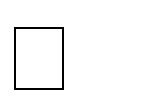 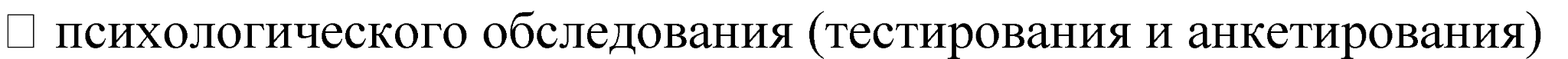 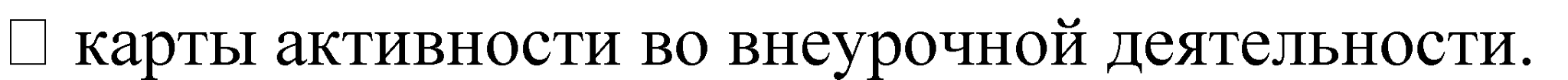 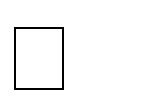 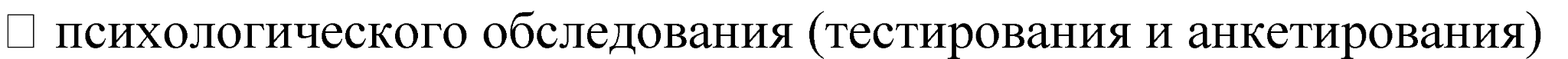 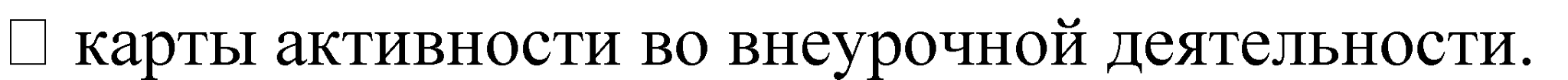 5.3.Диагностика комфортности пребывания в школе участников образовательного процесса Методы: Блок анкет для изучения удовлетворенности участников ОП. Блок методик для изучения удовлетворенности ОП и анализа образовательного спроса в рамках внеурочной деятельности. Критериями эффективности реализации школой плана внеурочной деятельности является динамика основных показателей обучающихся: Динамика развития личностной, социальной, экологической, трудовой (профессиональной) и здоровьесберегающей культуры обучающихся. Динамика (характер изменения) социальной, психолого-педагогической и нравственной атмосферы в образовательном учреждении. Динамика детско-родительских отношений и степени включенности родителей (законных представителей) в образовательный и воспитательный процесс. Необходимо указать критерии, по которым изучается динамика процесса работы по внеурочной деятельности обучающихся: Положительная динамика (тенденция повышения уровня нравственного развития обучающихся) — увеличение значений выделенных показателей воспитания и социализации обучающихся на интерпретационном этапе по сравнению с результатами контрольного этапа исследования (диагностический). Инертность положительной динамики подразумевает отсутствие характеристик положительной динамики и возможное увеличение отрицательных значений показателей воспитания и социализации обучающихся на интерпретационном этапе по сравнению с результатами контрольного этапа исследования (диагностический); Устойчивость (стабильность) исследуемых показателей духовно-нравственного развития, воспитания и социализации обучающихся на интерпретационном и контрольном этапах исследования. При условии соответствия содержания сформировавшихся смысловых систем у подростков, в педагогическом коллективе и детско-родительских отношениях общепринятым моральным нормам устойчивость исследуемых показателей может являться одной из характеристик положительной динамики процесса работы по внеурочной деятельности.  Класс №урокаПонедельник Вторник Среда Четверг Пятница Итого 1 а5Ритмика (Николаева Д.Н.)Весёлая математика (Николаев Н.Н.)В гостях у сказки (Николаев Н.Н.)Художественная мастерская ( Осипова Н.С.)Психология (Руфова В.Н.)Инфознайка (Тимофеева И.И.)Детское движение (Николаев Н.Н.)10 ч.6Музыкальный караван (Соловьёва М.А.)Шашки. Шахматы (Томская Т.А.)Подвижные игры (Николаев Н.Н.)10 ч.10 ч.1б4Ритмика (Николаева Д.Н.)Психология (Руфова В.Н.)10ч5Инфознайка (Тимофеева И.И.)Детское движение(Лазуренко А.Л.)Музыкальный караван (Соловьёва М.А.)В гостях у сказки (Лазуренко А.Л.)10ч6Художественная мастерская ( Осипова Н.С.)Подвижные игры (Лазуренко А.Л.)Весёлая математика (Лазуренко А.Л.)Шахматы, шашки. (Томская Т.А.)10ч10ч2а5Шашки. Шахматы (Томская Т.А.)В гостях у сказки (Стадникова Т.А.)Живой мир (Заболотная Г.А.)10 ч.6Психология (Руфова В.Н.)Весёлая грамматика (Стадникова Т.А.)Весёлая математика  (Стадникова Т.А.)Подвижные игры (Стадникова Т.А.)Инфознайка (Тимофеева И.И.)10 ч.7Музыкальный караван (Соловьёва М.А.)Ритмика (Николаева Д.Н.)10 ч.2б5 Детское движение (Осипов М.Н.)Инфознайка (Тимофеева И.И.)Художественная мастерская ( Осипова Н.С.)Подвижные игры (Осипов М.Н.)10ч.6Шашки. Шахматы (Томская Т.А.)Весёлая математика (Осипов М.Н.)Весёлая грамматика (Осипов М.Н.)Психология (Руфова В.Н.)Ритмика (Николаева Д.Н.)7Музыкальный караван (Соловьёва М.А.)3а5Психология (Руфова В.Н.)Музыкальный караван (Соловьёва М.А.)Робототехника (Еремисов Р.В.)10 ч.6Инфознайка (Тимофеева И.И.)Подвижные игры (Кривошапкин Е.И)Живой мир (Заболотная Г.А.)Шашки. Шахматы  (ТомскаяТ.А.)Занимательная грамматика ((Кривошапкин Е.И.)Весёлая математика (Кривошапкин Е.И.)10 ч.7Художественная мастерская( Осипова Н.С.)10 ч.3б5Подвижные игры (Захарченко Ю.Н)10 ч.6Весёлая грамматика (Захарченко Ю.Н)Инфознайка (Тимофеева И.И.)Психология (Руфова В.Н.)Робототехника (Еремисов Р.В.)Шашки. Шахматы (Томская Т.А.)Умелые ручки (Захарченко Ю.Н)10ч.7Художественная мастерская ( Осипова Н.С.)Ритмика (Николаева Д.Н.)Всезнайка (Захарченко Ю.Н)10ч.10ч.4а5Весёлая математика (Мирошниченко В.Д.)Ритмика (Николаева Д.Н.)Художественная мастерская ( Осипова Н.С.)Шашки. Шахматы (Томская Т.А.)ОРКиСЭ (Мирошниченко В.Д.)10ч.6Робототехника (Еремисов Р.В.)Весёлая грамматика  (Мирошниченко В.Д.)Инфознайка (Тимофеева И.И.)Психология (Руфова В.Н.)10ч.7Музыкальный караван (Соловьёва М.А.)10ч.4б5ОРКиСЭ (Фоломеева П.В.)10 ч.6Весёлая математика (Фоломеева П.В.)Художественная мастерская ( Осипова Н.С.)Психология (Руфова В.Н.)Шашки. Шахматы (Томская Т.А.)Инфознайка (Тимофеева И.И.)Игры Якутии(Фоломеева П.В.)Весёлая грамматика (Фоломеева П.В.)Ритмика (Николаева Д.Н.)Робототехника (Еремисов Р.В.)10 ч.Первый уровень Второй уровень Третий уровень Школьник знает и понимает общественную жизнь (1 класс) Школьник ценит общественную жизнь (1-2-3 классы) Школьник самостоятельно действует в общественной жизни (3-4 класс) Приобретение школьником социальных знаний (об общественных нормах, об устройстве общества, о социально одобряемых и неодобряемых формах поведения в обществе и т.п.), понимание социальной реальности и повседневной жизни. Формирование позитивных отношений школьников к базовым ценностям общества (человек, семья, Отечество, природа, мир, знание, труд, культура). Получение школьником опыта самостоятельного социального действия. Уровни Преимущественные формы достижения планируемых результатов Первый  Беседы, факультативы, олимпиады, игры, культпоходы, экскурсии, социальная проб (участие в социальном деле, организованном взрослым), игры с ролевым акцентом, занятия по конструированию, рисованию, техническому творчеству и т.д., занятия спортом, беседы о ЗОЖ, участие в оздоровительных процедурах, поездки и т.д. Второй  Игры с деловым акцентом, интеллектуальный или творческий клуб, агитбригады, смотры-конкурсы, театральные постановки, дебаты, диспуты, дискуссии, инсценировки, концерты, художественные выставки, фестивали, спектакли, КТД (коллективно-творческое дело), трудовые десанты, сюжетно-ролевые продуктивные игры, оздоровительные акции, социально-значимые акции, туристические походы и т.д. Третий  Социально моделирующие игры, детские исследовательские проекты, внешкольные акции, конференции, интеллектуальные марафоны; проблемно-ценностная дискуссия; социально-значимые, трудовые, творческие, художественные акции в социуме (вне школы), выступление творческих групп самодеятельного творчества; социально-образовательные проекты, спортивные и оздоровительные акции в социуме, поисково-краеведческие экспедиции, ярмарки и т.п. № Учреждения дополнительного образования и культуры Формы взаимодействия 1. Дом детского творчества Кружковая работа 1. Дом детского творчества Тематические праздники 1. Дом детского творчества Творческие конкурсы, смотры, выставки 3. Поселковый спортзалЗанятия обучающихся в в спортивных секциях 3. Поселковый спортзалСпортивные соревнования 4. Поселковая и детская библиотека Информационное сопровождение учебного процесса 4. Поселковая и детская библиотека Встречи-беседы 5. Музыкальная и художественная школыОбучение обучающихся 5. Музыкальная и художественная школыУчастие в художественных выставках 5. Музыкальная и художественная школыСовместные концерты, выступления учащихся. 5. Музыкальная и художественная школыСмотр-конкурсы, фестивали 6. ДК «Нефтяник»Театральный кружок6. ДК «Нефтяник»Выставки творческих работ 6. ДК «Нефтяник»Участие в спектаклях, концертах 7. Предприятия поселкаУчебные и познавательные экскурсии 7. Предприятия поселкаПрофориентационная работа Сотрудничество с ГИБДД в рамках профилактической работы по безопасности движения  акции, беседы, совместные мероприятия, конкурсы;  совместная профилактическая работа  Сотрудничество с КДН  и ЗП, ПДН ОВД в рамках профилактической работы по правонарушениям. - совместная профилактическая работа по правонарушениям  Сотрудничество с Пожарной охраной,  МЧС.  - участие команды школы в конкурсных мероприятиях, посещение пожарной части;  - совместная профилактическая работа  